SAJTÓINFORMÁCIÓEmissziómentes téli turizmus hidrogéntechnológiával(Wels, 2020/03/26) Számos projektpartner, köztük a Fronius, egyesítette know-how-ját a „HySnow” kiemelt projekt létrehozása érdekében, melynek célja a téli turizmus dekarbonizációjának számottevő előmozdítása az innovatív hidrogénüzemanyag-töltő rendszer és a kapcsolódó „Lynx HySnow” motoros szán használatával. Az emissziómentes, alacsony zajszintű és nagy teljesítményű hidrogénhajtás ismét bizonyítja a benne rejlő nagy lehetőséget, amikor leváltja a különböző típusú járművekben található hagyományos belső égésű motorokat. A zaj- és a környezetszennyezés csökkentése, valamint így a megújuló energiaforrások használatának lehetősége kulcskérdés, a téli sportok régióiban is. Az Osztrák Kutatástámogatási Társaság (Österreichische Forschungsförderungsgesellschaft, FFG) és az osztrák Klíma- és Energiaalap (Klima- und Energiefonds) által finanszírozott HySnow projekt célkitűzése, hogy emissziómentes energiakörforgást hozzon létre az alpesi turisztikai régiókban. Ezért a teljes láncot, a napelemes rendszertől és a hidrogéntermeléstől kezdve, a töltőrendszeren át, egészen magukig a járműprototípusokig valós üzemeltetési körülmények között fejlesztették ki, telepítették és tesztelték a Hinterstoder-Wurzeralm síparadicsomban. A projekt bemutatására a 2020-as FIS Alpesi Sí Világkupa keretében került sor. Döntő fontosságú, hogy a motoros szánok kis súly mellett a lehető legnagyobb teljesítményt nyújtsák, és alacsony hőmérsékleteken is megbízhatóak legyenek. A rövid tankolási idők és a viszonylag nagy menettávok magas rendelkezésre állást biztosítanak a járművek hegyi mentők vagy karbantartók által történő használatához. A szükséges töltőanyag – ebben az esetben a zöld hidrogén – előállításához 34,5 kWp-s napelemes rendszert használnak. Ez közvetlenül egy elékapcsolt kompresszorral ellátott elektrolízismodulhoz kapcsolódik, ami így 350 bar nyomású tartályinfrastruktúrát biztosít. A Fronius szállítja a projekthez a töltőrendszer infrastruktúrájához szükséges fontos összetevőket, és a két Fronius Symo inverter szolgál energiaforrásul a hidrogén napenergiából történő előállításához. Számos projektpartner jött össze, hogy megossza know-how-ját a „Fehér mobilitási forradalom” projekt részeként a HySnow projekttel. A BRP-Rotax GmbH&CoKG a négy éves projekt konzorciumának vezetője, melyet a Fronius International GmbH, a HyCentA Research GmbH, az Institut für Elektrische Messtechnik und Messsignalverarbeitung (EMT), TU Graz, az Elring Klinger AG, az ECuSoL GmbH és a Hinterstoder-Wurzeralm Bergbahnen AG támogat projektpartnerként. Járművek napenergiából nyert zöld hidrogénnel való hajtása „Mi a Froniusnál biztosak vagyunk abban, hogy a zöld hidrogén a fosszilis tüzelőanyagok fenntartható alternatívája a mobilitás területén” – magyarázza Martin Hackl, a Fronius International GmbH napenergiáért felelős vezetője. „A többszörös díjnyertes Fronius Solhub révén már kifejlesztettünk egy komplett kulcsrakész, decentralizált megoldást a hidrogén előállításához, tárolásához és betöltéséhez. Ez a megoldás azonnal rendelkezésre áll.” A saját járműflottával rendelkező önkormányzatok, vállalatok és szervezetek a Fronius Solhub segítségével zöld hidrogén formájában előállíthatják a saját üzemanyagukat. Gyakran nagy tetőterületek állnak rendelkezésre a napelemes rendszerek telepítéséhez, és a tiszta, zöld hidrogén termelése megkezdődhet.A Solhub elektrolízist használ a helyszínen termelt környezetbarát energia hosszú távon tárolható zöld hidrogénné való átalakításához. A hidrogén tárolására való képesség számos lehetőséget nyit meg, mint például a hidrogénüzemű járművek tankolását vagy a napenergia nyári hozamának felhasználását arra, hogy télen áramot biztosítsanak (visszanyerés révén). Így a zöld áram egész évben rendelkezésre áll. Ezenkívül az elektrolízis és a visszanyerési folyamatok pozitív mellékhatása, hogy a hulladékhő felhasználható épületek fűtésére vagy melegvíz előállítására, így a teljes rendszer hatásfoka sokkal kedvezőbb. Egyre több járműgyártó kínál már üzemanyagcellás modelleket vagy prototípusokat. A belső logisztika, a munkagépek, a buszflották, a tehergépkocsik, a speciális járművek vagy a lánctalpas hókotrók jó példák erre. A következő lépés a szükséges töltőinfrastruktúra telepítése.Hidrogénszakértelem egy fedél alattA Fronius több mint két évtizede kutat és fejleszt hidrogénes megoldásokat és a szoláris hidrogén innovációs vezetőjévé vált. Ez a csúcstechnológiás vállalat hatalmas tapasztalatra tett szert köszönhetően a számos együttműködésnek, az innovatív kísérleti projekteknek és a vezető hidrogénnel foglalkozó bizottságokban való tagságnak. A Fronius hidrogénnel foglalkozó kiválósági központjának a felső-ausztriai Steinhausban való megalapításával létrehozták azt az ideális környezetet, melyben egyesíthető a tapasztalat és a források, így elősegítve a hidrogénnel kapcsolatos kutatások, fejlesztések, valamint a H2 rendszerek számára való termelés előmozdítását. A jövőben a képzések és az ügyfeleknek tartott bemutatók is egy fedél alatt zajlanak. Természetesen egy Solhub, beleértve a visszanyerési és tárolási rendszereket, is felépül majd Steinhausban, és a meglévő járműparkot hidrogénnel üzemelő járművekkel bővítik ki. Az építkezés 2020 áprilisában kezdődik.  Szószám: 642Karakterszám (szóközökkel együtt): 5279Fényképek – áttekintés: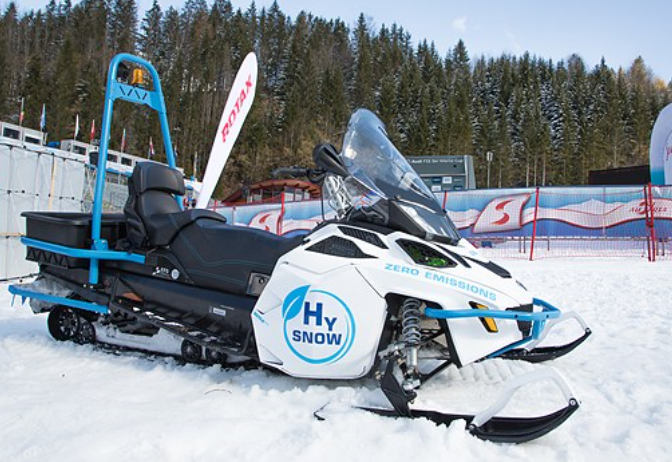 A Lynx HySnow – a Rotax hidrogénüzemanyag-cellás motoros szánja Fotók: BRP-Rotax GmbH & Co KG 
Fronius Solhub: teljesen kulcsrakész megoldás a decentralizált szoláris hidrogén előállításához, tárolásához és az olyan járművek tankolásához, mint a buszok, a teherautók, a haszonjárművek és a speciális járművek.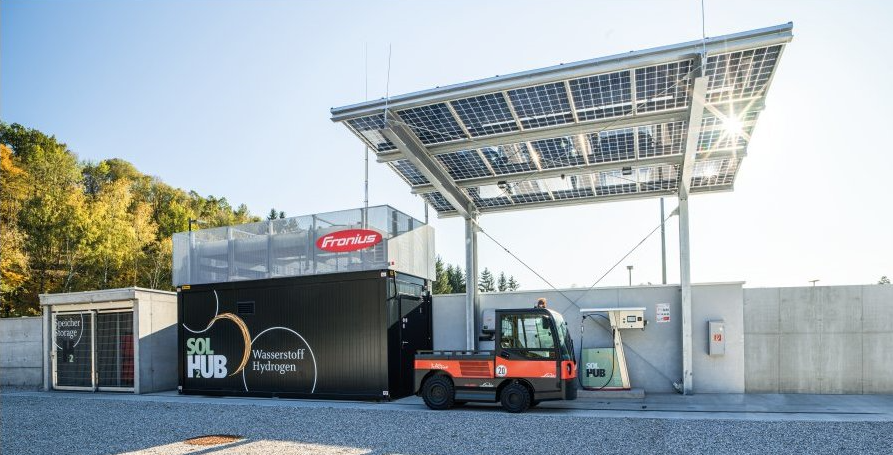 Fotók: Fronius International GmbH, díjmentes lenyomatTovábbi információk a Fronius Solhub megoldásról a következő oldalon találhatók: https://www.fronius.com/en/photovoltaics/customers-partners/business-owners/green-hydrogen-with-solar-energy Reference HySnow: https://www.fronius.com/en/photovoltaics/infocentre/references/at-hinterstoder HySnow tényekFoto: Fronius International GmbH, Abdruck honorarfreiA Fronius Solar Energy vállalatrólA Fronius Solar Energy üzletága 1992 óta fejleszt napelemes rendszereket és forgalmaz ezekhez kapcsolódó termékeket globális szakértői telepítési, szervizelési és értékesítési partnerhálózatán keresztül. Mindezt megerősíti a Solar Energy leányvállalatok 24 feletti száma, a 95% feletti exporthányad és a telepített inverterek által termelt több mint 17 GW teljes energialeadás is. A vállalat küldetése a 24 órás napsütés elérése. A Fronius nap mint nap ennek a látomásnak a megvalósításán dolgozik, melyben a világ energiaigényének 100%-a megújuló forrásokból fog származni. A Fronius ezt szem előtt tartva olyan energetikai megoldásokat fejleszt, melyek képesek a napenergia gazdaságos és intelligens előállítására, tárolására és elosztására és felhasználására.A Fronius International GmbH vállalatrólA Fronius International egy pettenbachi székhelyű, osztrák vállalat, amely további telephelyekkel rendelkezik Wels, Thalheim, Steinhaus és Sattledt városokban. Az 1945-ben Günther Fronius által alapított, nagy múltú vállalkozás 2020-ban ünnepli 75. évfordulóját. Az egykori egyfős helyi üzem ma már világszerte több mint 4 760 főt foglakoztató globális vállalattá nőtte ki magát, amely a hegesztéstechnika, a napelemes berendezések és az akkumulátortöltő rendszerek területén tevékenykedik. A 92 százalékos exporthányad elérése 30 nemzetközi Fronius vállalat és értékesítési partner/képviselet segítségével valósul meg több mint 60 országban. Innovatív termékeinek és szolgáltatásainak, valamint 1253 aktív szabadalmának köszönhetően a Fronius világviszonylatban vezető szerepet játszik a technológia területén. Érdeklődés:
Heidemarie HASLBAUER, +43 664 88293709, haslbauer.heidemarie@fronius.com, Froniusplatz 1, 4600 Wels, AusztriaNatalie OBER, +43 664 6213775, ober.natalie@fronius.com, Froniusplatz 1, 4600 Wels, AusztriaMásolatok: a1kommunikation Schweizer GmbH, Rüdiger KEMPA, rke@a1kommunikation.deHa a továbbiakban nem szeretné a Fronius Solar Energy üzletág sajtóinformációit megkapni, küldjön egy választ a LEIRATKOZÁSHOZ.A projekt időtartama:2017–2021A konzorcium vezetője:BRP-Rotax GmbH & Co KGProjektpartnerek: 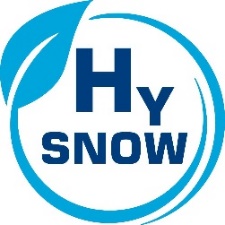 Fronius International GmbH, HyCentA Research GmbH, Institut für Elektrische Messtechnik und Messsignalverarbeitung (EMT), TU Graz, Elring Klinger AG, ECuSoL GmbH, Hinterstoder-Wurzeralm Bergbahnen AGEgyüttműködő partnerek:Klima- und Energiefonds
Österreichische Forschungsförderungsgesellschaft (FFG)A HySnow projekt 2019-ben megkapta az Osztrák Nemzeti Mobilitási Díjat a „Jövőbeli mobilitás” kategóriában.A HySnow projekt 2019-ben megkapta az Osztrák Nemzeti Mobilitási Díjat a „Jövőbeli mobilitás” kategóriában.